Surge Support Request FormToday’s Date (Request Date):                                               				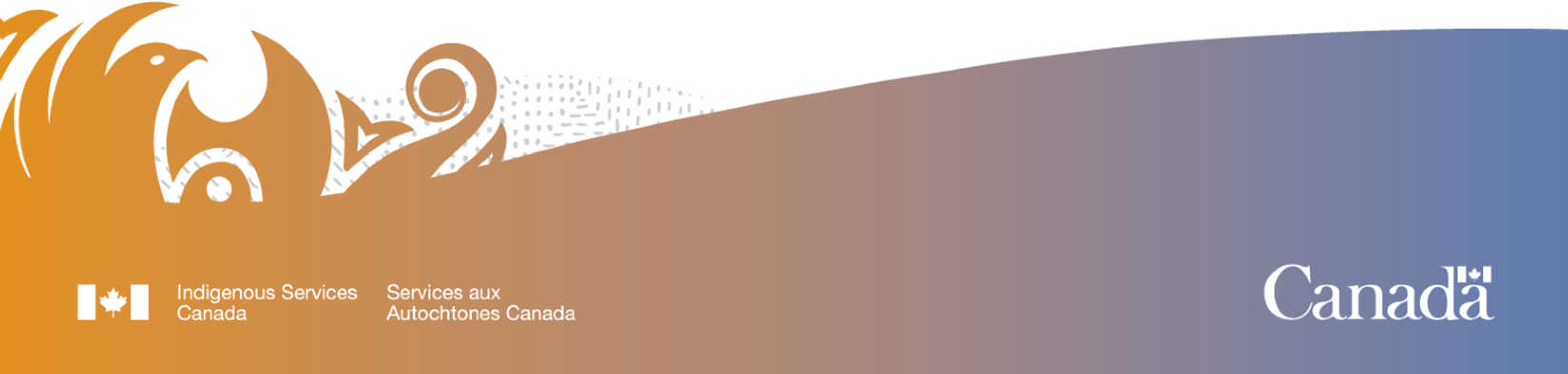 Name of Requester:Contact information of Requester (email and phone):Community:Estimated Deployment Dates:# of days request support:Background: (Describe the situation)For Example:Situation reportNumber of cases/contactsEvent(s) that may have led to a lot of people being exposed /outbreak codeCurrent estimate re: number of contactsSignificant backlog on case/contact tracing? etc.Testing Strategy(day 1/day 7)Vaccine coverage for communityHave community resources been exhausted?Types of Surge  Support Requested:  (Choose as many that apply)      Clinical Leadership:                                Yes NoEstimated Number of surge required:_________          Testing Support:                                     Yes NoEstimated Number of surge required:_________Case Contact Tracer:                              Yes NoEstimated Number of surge required:_________Active Daily Monitoring:                       Yes NoEstimated Number of surge required:_________Immunizers:                                             Yes NoEstimated Number of surge required:_________Clerical:                                                     Yes NoEstimated Number of surge required:_________Community Infrastructure:                   Yes NoEstimated Number of surge required:_________Other(please specify):                             Yes NoEstimated Number of surge required: _________Skillset requirement: Rapid Testing trained                              Yes No        Master Spreadsheet trained                 Yes No          Case/Contact tracing trained                Yes No       Immunizers-vaccine trained        Standard                                          Yes No               COVID/FLU only                              Yes No       Community Infrastructure                   Yes No       (please specify):                Key Community Contacts:NIC name/email/phone:Health Director name/email/phone:Councillor (Health portfolio) name/email/phone:Accommodations Available?Nearest accommodations to community?                                                                      Yes No        Comments:Comments:*NOTE: Proof of full vaccination status or a negative COVID19 test result is required within 48 hours prior to departure date for members of the surge support teams. For non vaccinated or partially vaccinated surge support a negative COVID 19 test must be repeated every 48 hours.*NOTE: Proof of full vaccination status or a negative COVID19 test result is required within 48 hours prior to departure date for members of the surge support teams. For non vaccinated or partially vaccinated surge support a negative COVID 19 test must be repeated every 48 hours.